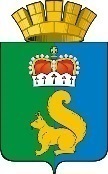 ПОСТАНОВЛЕНИЕАДМИНИСТРАЦИИ ГАРИНСКОГО ГОРОДСКОГО ОКРУГАВ соответствии с  Федеральным законом от  06 октября 2003 № 131-ФЗ           "Об общих принципах организации местного самоуправления в Российской Федерации», Постановлением главы Гаринского  городского округа от 14.04.2021       № 136 «Об утверждении Порядка формирования и реализации муниципальных программ Гаринского городского округа», согласно Решения Думы Гаринского городского округа   от 18.11.2021   № 356/60  «О внесении изменений  в Решение Думы Гаринского городского округа от 17.12. 2020 №279/49 «О  бюджете Гаринского городского округа на 2021 и плановый период 2022 и 2023 годов»,         а также в целях упорядочения расходов, выделяемых из средств местного бюджета на благоустройство,   руководствуясь ст. 28 Устава Гаринского городского округа,ПОСТАНОВЛЯЮ:1. Внести в муниципальную программу «Формирование комфортной городской среды на территории Гаринского городского округа на 2019-2024 годы», утвержденную постановлением администрации Гаринского городского округа            от 18.09.2018 № 78 «Об утверждении муниципальной программы Гаринского городского округа «Формирование комфортной городской среды на территории Гаринского городского округа на 2019-2024 годы», в редакции от 05.02.2019 №57,      от 30.07.2019 №331, от 11.09.2019 № 388, от 11.12.2019 №517, от 13.01.2020 №7,        от 21.04.2020 №116, от 24.07.2020 №240, от 30.10.2020 № 363, от 14.01.2021 №9,         от 18.06.2021 № 216, от 31.08.2021 № 313, от 18.10.2021 №358, следующие изменения:1.1. в паспорте в таблице -строку цели и задачи муниципальной программы  дополнить: Цель 2: Создание комфортной туристической среды в Гаринском городском округе,Задачи:2.1. Развитие и благоустройство территории  объектов туристического показа.-строку основные мероприятия муниципальной программы дополнить:                    3. Создание туристической базы;-строку целевые индикаторы и показатели муниципальной программы дополнить: 8. Доля подготовленной проектно-сметной документации в 2021 году для реализации мероприятия «Туристическая база» в 2022 году;                                          -строку «Объемы финансирования  муниципальной программы  по годам реализации»  изложить в следующей редакции:  в разделе 5 «Ресурсное обеспечение Муниципальной программы» таблицу  изложить в следующей редакции: общий объем финансирования Программы 22815,40223 тыс. руб., планируемые средства по годам и источникам:тыс. руб. *- подлежат корректировке в случае положительного решения о выделении областных субсидий на комплексное благоустройство.           1.2. в приложении 1 таблицу дополнить строками  12; 13; 14 следующего содержания: 1.2. в приложении 2 План мероприятий по выполнению муниципальной программ,  изложить в новой редакции согласно приложению №1 (прилагается).2. Настоящее постановление опубликовать (обнародовать).02.12.2021п.г.т. Гари№ 417О внесении изменений в муниципальную программу Гаринского городского округа «Формирование комфортной городской среды        на территории Гаринского городского округа          на 2019-2024 годы», утвержденную постановлением администрации Гаринского городского округа        от 18.09.2018 № 78объемы финансирования 
муниципальной программы по годам реализации  ВСЕГО:  22815,40223 тыс. рублей, в том числе:федеральный бюджет: 0 тыс. рублей;областной бюджет: 0 тыс. рублей;местный бюджет: 22815,40223  тыс. рублей;внебюджетные источники 0 тыс. рублей;2019 год – 3425,5 тыс. рублей, из них:федеральный бюджет: 0 тыс. рублей;областной бюджет: 0 тыс. рублей;местный бюджет:3425,5 тыс. рублей;внебюджетные источники 0 тыс. рублей;2020 год – 11902,08752 тыс. рублей, из них:федеральный бюджет: 0 тыс. рублей;областной бюджет: 0 тыс. рублей;местный бюджет: 11902,08752  тыс. рублей;внебюджетные источники 0 тыс. рублей;2021 год – 3770,71471 тыс. рублей, из них:федеральный бюджет: 0 тыс. рублей;областной бюджет: 0 тыс. рублей;местный бюджет: 3370,71471 тыс. рублей;внебюджетные источники 0 тыс. рублей;2022 год – 1247,8 тыс. рублей, из них:федеральный бюджет: 0 тыс. рублей;областной бюджет: 0 тыс. рублей;местный бюджет: 1247,8 тыс. рублей;внебюджетные источники 0 тыс. рублей;2023 год – 1247,8 тыс. рублей, из них:федеральный бюджет: 0 тыс. рублей;областной бюджет: 0 тыс. рублей;местный бюджет: 1247,8 тыс. рублей;внебюджетные источники 0 тыс. рублей;2024 год – 1221,5 тыс. рублей, из них:федеральный бюджет 0 тыс.рублей;областной бюджет 0 тыс.рублей;местный бюджет 1221,5 тыс.рублей;внебюджетные источники 0 тыс.рублей.(Объемы финансирования уточняются при формировании бюджета муниципального образования)Объемы финансирования муниципальной программы по годам реализации, тыс.руб.*ВСЕГО201920202021202220232024ВСЕГО, в том числе:22815,402233425,511902,087523770,714711247,81247,81221,5федеральный бюджет0000000областной бюджет0000000местный бюджет22815,402233425,511902,087523770,714711247,81247,81221,5внебюджетные источники00000001234567891011122Цель 2. Создание комфортной туристической среды в Гаринском городском округеЦель 2. Создание комфортной туристической среды в Гаринском городском округеЦель 2. Создание комфортной туристической среды в Гаринском городском округеЦель 2. Создание комфортной туристической среды в Гаринском городском округеЦель 2. Создание комфортной туристической среды в Гаринском городском округеЦель 2. Создание комфортной туристической среды в Гаринском городском округеЦель 2. Создание комфортной туристической среды в Гаринском городском округеЦель 2. Создание комфортной туристической среды в Гаринском городском округеЦель 2. Создание комфортной туристической среды в Гаринском городском округе132.1.Задача 1. Развитие и благоустройство территории объектов туристического показаЗадача 1. Развитие и благоустройство территории объектов туристического показаЗадача 1. Развитие и благоустройство территории объектов туристического показаЗадача 1. Развитие и благоустройство территории объектов туристического показаЗадача 1. Развитие и благоустройство территории объектов туристического показаЗадача 1. Развитие и благоустройство территории объектов туристического показаЗадача 1. Развитие и благоустройство территории объектов туристического показаЗадача 1. Развитие и благоустройство территории объектов туристического показаЗадача 1. Развитие и благоустройство территории объектов туристического показа142.1.1Целевой показатель 1Доля подготовленной  проектно-сметной документации в 2021 году для реализации мероприятия «Туристическая база» в 2022 году%100Значение целевого показателя определяется: отношение требуемого и необходимого количества разрабатываемой  проектно-сметной документации для реализации мероприятия «Туристическая база» в 2022 году  к количеству разработанной (утвержденной) проектно-сметной документации для  реализации мероприятия «Туристическая база» в 2022 году. Источник  данных: МКУК «Культурно-досуговый центр Гаринского городского округа».ГлаваГаринского городского округа                                                                                                        С.Е.Величко